                                Проєкт Ірина БАРАБУХ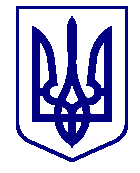 ВАРАСЬКА МІСЬКА РАДАВИКОНАВЧИЙ КОМІТЕТП Р О Є К Т      Р І Ш Е Н Н Я12.07/2023					м.Вараш			№302-ПРВ-23-7230Про тимчасове розташуваннякомплексу дитячих пересувнихатракціонів та святкової торгівліЗ метою створення місць відпочинку громадян, розглянувши заяву фізичної-особи підприємця Лозовенка Євгенія Олександровича від 14.06.2023 про тимчасове розташування комплексу дитячих пересувних атракціонів та святкової торгівлі, враховуючи Закон України «Про правовий режим воєнного стану», Закон України «Про благоустрій населених пунктів», керуючись статтею 30 Закону України «Про місцеве самоврядування в Україні» виконавчий комітет Вараської міської радиВИРІШИВ:	1. Погодити фізичній особі-підприємцю Лозовенку Євгенію Олександровичу тимчасове розташування комплексу дитячих пересувних атракціонів та святкової торгівлі з 20.07.2023 по 07.08.2023.2. Визначити місце розташування комплексу дитячих пересувних атракціонів та святкової торгівлі на площі біля кафе-бару  «Катана».3. Фізичній особі-підприємцю Лозовенку Євгенію Олександровичу  забезпечити:3.1. Дотримання санітарних, протиепідемічних, протипожежних та безпекових норм та заходів, передбачених чинним законодавством України, збереження всіх елементів благоустрою, чистоти та порядку.3.2. Дотримання комендантської години в умовах правового режиму воєнного стану. 3.3. Дотримання алгоритму дій при сигналі «Повітряна тривога». 	3.4. Належну експлуатацію, справний стан і безпечну діяльність атракціонної техніки.4. Контроль за виконанням рішення покласти на заступників міського голови відповідно до розподілу функціональних обов’язків.Міський голова                                                                         Олександр МЕНЗУЛ